NBTAP  Promotion on High School Websites & Message Boards SCHOOL WEBSITE LINK & BRIEF DESCRIPTION 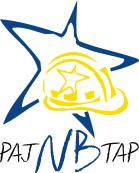 New Brunswick Teen Apprentice Program NBTAP connects students to jobs in the skilled trades. Jobs that lead to real careers and students get to learn the skills they need to land a job in their own hometown. If you’re a Grade 10 student who likes trades, working with your hands, being outside, meeting lots of people, and getting paid well, click here to find out if NBTAP might be right for you. 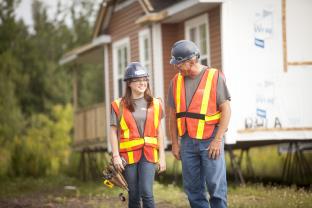 SCHOOL WEBSITE POSTING / ANNOUNCEMENT / VOICE MAIL SYSTEM Attention all Grade 10 students: The NBTAP or New Brunswick Teen Apprentice Program is a program that connects Grade 10 students to work in the skilled trades. For three summer work terms, students get to learn the skills they need to land a job in their own hometown. The variety of career opportunities is awesome: Automotive Service Technician, Landscape-Horticulturist, Industrial Mechanic (Millwright) and Welder are just a few of the many trades you could pursue. So if you are a Grade 10 students interested in the skilled trades, want to have a rewarding work experience during summer and get paid well, visit NBTAP.ca and find out if NBTAP is for you. Just remember that the deadline to apply is March 31, 2015! 